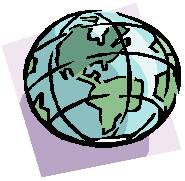 Radler der Tour de Fair / Banana FairdayGemeinsam für ein gutes Klima!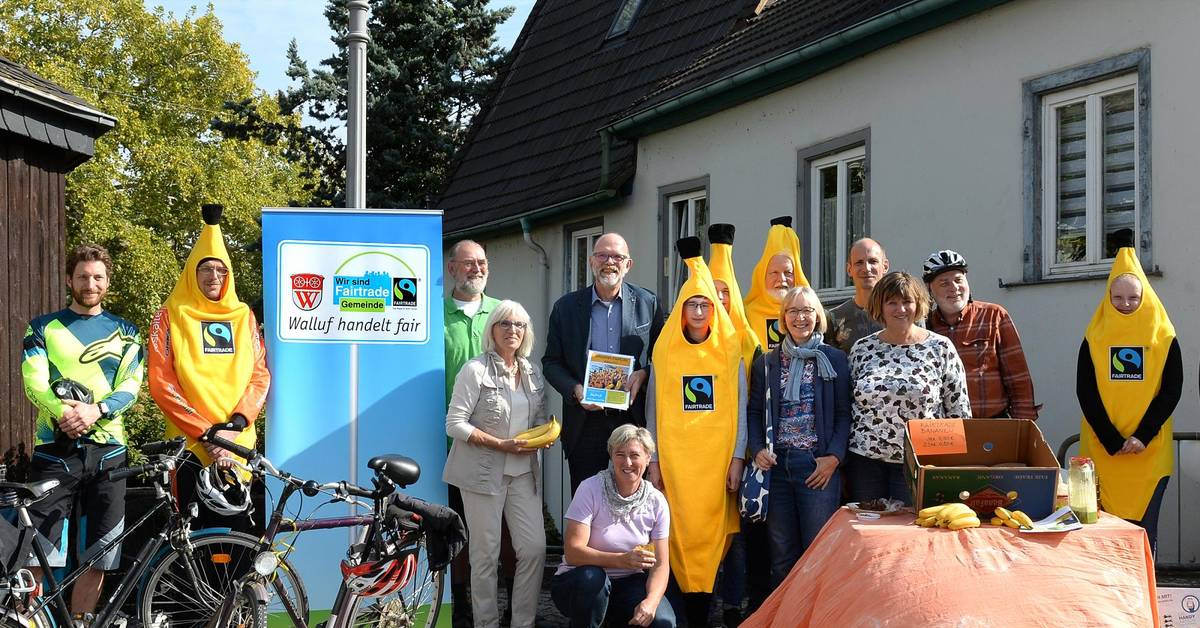 Tour der Fair des Rheingau-Taunus-Kreises stoppt in Walluf und wird vom Weltladen-Team verköstigt.Sabine HernerWalluf, 28. September 2018